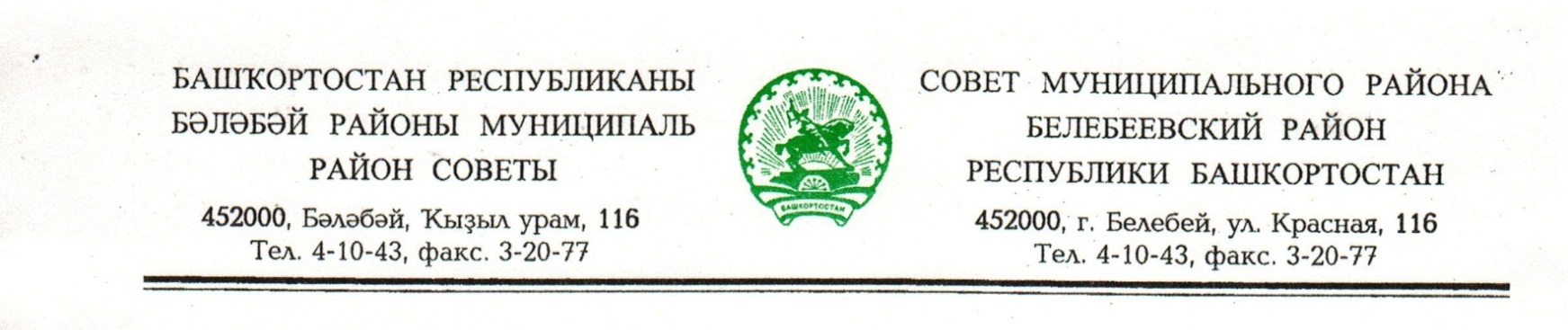 KАРАР                                                                       РЕШЕНИЕ« 21 » декабрь 2018 й.                     № 397                   « 21 » декабрь 2018 г.Об утверждении муниципальной программы «Обеспечение жильем работников учреждений здравоохранения и образования, расположенных на территории муниципального района Белебеевскийрайон Республики Башкортостан»В соответствии с Федеральным законом от 06.10.2003 г. №131-ФЗ «Об общих принципах организации местного самоуправления в Российской Федерации», Жилищным кодексом Российской Федерации от 29.12.2004 г. № 188-ФЗ, Федеральным законом от 21.11.2011 г. № 323-ФЗ «Об основах охраны здоровья граждан в Российской Федерации», Законом Республики Башкортостан от 02.12.2005 г. № 250-з «О регулировании жилищных отношений в Республике Башкортостан», Уставом муниципального района Белебеевский район Республики Башкортостан, Совет муниципального района Белебеевский район Республики Башкортостан РЕШИЛ:Утвердить прилагаемую муниципальную программу «Обеспечение жильем работников учреждений здравоохранения и образования, расположенных на территории муниципального района Белебеевский район Республики Башкортостан».Администрации муниципального района Белебеевский район Республики Башкортостан обеспечить выполнение программы  «Обеспечение жильем работников учреждений здравоохранения  и образования, расположенных на территории муниципального района Белебеевский район Республики Башкортостан»Обнародовать настоящеерешение на информационном стенде в здании Администрации муниципального района Белебеевский район Республики Башкортостан и разместить на официальном сайте муниципального района Белебеевский район Республики Башкортостан.Контроль за исполнением настоящего решения возложить на постоянную Комиссию Совета муниципального района Белебеевский район Республики Башкортостан по социально-гуманитарным вопросам и охране правопорядка (Шафиков Р.Р.).Председатель Совета	                                                                        В.Н. ПетровПАСПОРТМУНИЦИПАЛЬНОЙ ПРОГРАММЫРаздел 1. Характеристика текущего состояния сферы реализации муниципальной программыПроблема кадрового обеспечения учреждений здравоохранения и образования муниципального района Белебеевский район Республики Башкортостан является одной из основных.В настоящее время в муниципальном районе Белебеевский район Республики Башкортостан работают 218 врачей (57,3% от потребности), из них более 25% пенсионного и пред пенсионного возраста; 695 учителей (99,3% от потребности), из них более 12,8% пенсионного и пред пенсионного возраста. Отсутствие возможности приобретения собственного жилья является серьезным фактором, обусловливающим отток квалифицированных кадров из указанных сфер деятельности. Поддержка молодых врачей-специалистов в решении жилищной проблемы позволит обеспечить квалифицированными специалистами ГБУЗ Белебеевская ЦРБ и учреждения образования, привлечет в муниципальный район Белебеевский район Республики Башкортостан молодых специалистов.Раздел 2. Основные цели и задачи, сроки и этапы, показатели (индикаторы) достижения целей (решения задач) муниципальной программыЦель муниципальной программы обеспечение врачами и учителями учреждений здравоохранения и образования, расположенных на территории муниципального района Белебеевский район Республики Башкортостан. Основная задача оказание поддержки в решении жилищной проблемы врачам, учителям и гражданам, претендующим на заключение трудового договора по специальности врач-специалист с ГБУЗ РБ Белебеевская ЦРБ.В рамках муниципальной программы предполагается улучшить жилищные условия40 семей.Срок реализации муниципальной программы: 2019 – 2023 годы, без деления на этапы.Целевым индикатором муниципальной программы является количество врачей, учителей и граждан, претендующих на заключение трудового договора по специальности врач-специалист с ГБУЗ РБ Белебеевская ЦРБ, улучшивших жилищные условия.Раздел 3. Характеристика основных мероприятий муниципальной программы3.1. Механизм реализации Программы предполагает оказание поддержки врачам-специалистам и гражданам, претендующим на заключение трудового договора по специальности врач-специалист с ГБУЗ Белебеевская ЦРБ, нуждающимся, в улучшении жилищных условий, путем предоставления им служебных жилых помещений муниципального специализированного жилищного фонда муниципального района Белебеевский район Республики Башкортостан, сформированного в рамках настоящей Программы с привлечением бюджетных средств муниципального района Белебеевский район Республики Башкортостан.В рамках настоящей Программы в муниципальную собственность посредством проведения электронного аукциона приобретается жилье, расположенное на территории МР Белебеевский район РБ площадью не менее 30кв.м. При этом стоимость приобретаемого жилого помещения рассчитывается в соответствии с методами указанными в ст.22 Федерального закона от 05.04.2013 г. № 44-ФЗ «О контрактной системе в сфере закупок товаров, работ, услуг для обеспечения государственных и муниципальных нужд». Служебные жилые помещения муниципального специализированного жилищного фонда предоставляются нуждающимся в улучшении жилищных условий врачам-специалистам и гражданам, претендующим на заключение трудового договора по специальности врач-специалист с ГБУЗ Белебеевская ЦРБ, в соответствии с Порядком предоставления жилых помещений муниципального специализированного жилищного фонда муниципального района Белебеевский район Республики Башкортостан, утвержденным постановлением Администрации муниципального района Белебеевский район Республики Башкортостан от 12.05.2014 г. № 1036.Участник Программы по истечению 10 лет работы в ГБУЗ Белебеевская ЦРБ имеет право на приватизацию жилого помещения, предоставленного по договору служебного найма жилого помещения. 3.2. В целях реализации второго мероприятия Программы, Администрация МР Белебеевский район РБ заключает со строительной организацией Соглашение, по которому строительная организация обязуется заключить с определенной категорией граждан, имеющих ходатайство Администрации МР Белебеевский район РБ(работники учреждений здравоохранения и образования, граждане, претендующие на заключение трудового договора по специальности врач-специалист с ГБУЗ Белебеевская ЦРБ), договоры рассрочки на покупку квартиры сроком на 5 лет под 3% годовых (далее – Соглашение).Право на получение ходатайства Администрации МР Белебеевский район РБ о заключении договора рассрочки сроком на 5 лет под 3% годовых на покупку квартиры у застройщика на участие в рамках Программы имеют работники ГБУЗ РБ Белебеевская ЦРБ, образовательных учреждений МР Белебеевский район РБ и граждане, претендующие на заключение трудового договора по специальности врач-специалист с ГБУЗ РБ Белебеевская ЦРБ, соответствующие следующим критериям:заключившие с работодателем соглашение о намерении отработать по основному месту работы не менее 10 лет;возраст, которых не превышает 35 лет на дату написания заявления;осуществляющие трудовую деятельность на территории МР Белебеевский район РБ не более 5 лет на дату написания заявления;не имеющие в собственности жилые помещения или не являющиеся нанимателями жилых помещений по договорам социального найма на территории МР Белебеевский район РБ;осуществляющие трудовую деятельность в государственных и муниципальных учреждениях, расположенных на территории МР Белебеевский район РБ.Система программных мероприятий приведена в приложении №1 к настоящей муниципальной программе.Раздел 4. Ресурсное обеспечение муниципальной программыФинансирование расходов, связанных с реализацией муниципальной программы, осуществляется за счет средств бюджета муниципального района Белебеевский район Республики Башкортостан.Общий объем финансирования муниципальной программы из бюджета муниципального района Белебеевский район РБ составляет 15 000 тыс.руб., в том числе в 2019 году – 3 000 тыс.руб.; в 2020 году– 3 000 тыс.руб.; в 2021 году – 3 000 тыс.руб.; в 2022 году – 3 000 тыс.руб.; в 2023 году – 3 000 тыс.руб.Объемы финансирования муниципальной программы подлежат корректировке с учетом возможностей бюджета муниципального района Белебеевский район Республики Башкортостан.Раздел 5. Методика оценки эффективности муниципальной программыВ результате реализации муниципальной программы предусматривается улучшение жилищных условий работников образования и здравоохранения муниципального района Белебеевский район Республики Башкортостан.В качестве показателя эффективности муниципальной программы принимается величина количества работников учреждений образования и здравоохранения, улучшивших жилищные условия в текущем году.Оценка планируемой эффективности муниципальной программы приведена в Приложении №2 к настоящей муниципальной программе.Ответственный исполнитель ежеквартально осуществляет мониторинг исполнения муниципальной программы.Утвержденарешением Совета муниципального района Белебеевский район Республики Башкортостанот 21 декабря 2018 г. № Муниципальная программа«Обеспечение жильем работников учреждений здравоохранения и образования, расположенных на территории муниципального района Белебеевский район Республики Башкортостан»Ответственный исполнитель: жилищный отдел АдминистрацииМР Белебеевский район РБДата составления проекта муниципальной программы: 27.11.2018 г.Наименование муниципальной программыОбеспечение жильем работников учреждений здравоохранения и образования, расположенных на территории муниципального района Белебеевский район Республики Башкортостан(далее – муниципальная программа).Основание для разработки муниципальной программыФедеральный закон от 06.10.2003г. №131-ФЗ «Об общих принципах организации местного самоуправления в Российской Федерации»;Жилищный кодекс Российской Федерации от 29.12.2004г.№188-ФЗ;Закон Республики Башкортостан от 02.12.2005г.№250-з «О регулировании жилищных отношений в Республике Башкортостан».Заказчик муниципальной программыАдминистрация муниципального района Белебеевский район Республики Башкортостан (далее – Администрация).Ответственный исполнитель муниципальной программыЖилищный отдел Администрации.Цели и задачи муниципальной программыЦель: Обеспечение врачами и учителями учреждений здравоохранения и образования, расположенных на территории муниципального района Белебеевский район Республики Башкортостан.Задача: Оказание поддержки в решении жилищной проблемы врачам, учителям и гражданам, претендующим на заключение трудового договора по специальности врач-специалист с ГБУЗ РБ Белебеевская ЦРБ.Важнейшие целевые индикаторы и показатели муниципальной программыЗаключение договоров найма служебного жилого помещения муниципального специализированного жилищного фонда МР БР РБ: в 2019 году –3 дог.; в 2020 году –3 дог.; в 2021 году – 3 дог.; в 2022 году – 3 дог.; в 2023 году – 3 дог.Выдача ходатайств о заключении договоров льготной рассрочки на покупку квартиры у застройщика: в 2019 году – 5; в 2020 году – 5; в 2021 году – 5; в 2022 году – 5; в 2023 году – 5.Сроки и этапы реализации муниципальной программы2019– 2023 годы, без деления на этапы.Объемы и источники финансированиямуниципальной программыОбщий объем финансирования муниципальной программы из бюджета муниципального района Белебеевский район РБ составляет 15 000 тыс.руб.,в том числе в 2019 году– 3 000тыс.руб.; в 2020 году– 3 000 тыс. руб.; в 2021 году – 3 000 тыс.руб.; в 2022 году – 3 000 тыс.руб.; в 2023 году – 3 000 тыс.руб.Ожидаемые конечные результаты муниципальной программы Улучшение жилищных условий сорока врачей, учителей и граждан, претендующих на заключение трудового договора по специальности врач-специалист с ГБУЗ РБ Белебеевская ЦРБ.